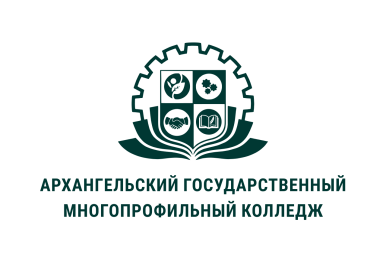 МИНИСТЕРСТВО ОБРАЗОВАНИЯ АРХАНГЕЛЬСКОЙ ОБЛАСТИгосударственное бюджетное профессиональное образовательное учреждениеАрхангельской области «Архангельский государственный многопрофильный колледж»Модуль 5. Технология и методика работы социального педагога с семьейТЕМА 5.2 ТИПОЛОГИЯ СОВРЕМЕННОЙ СЕМЬИ            Основные вопросы темы:1. Классическая типология семей2. Классификация нетипичных семей1. Классическая типология семейСемья является самой древней и наиболее широко распространенной социальной группой, знания о ней у большинства людей ограничиваются лишь разделением семей на хорошие (благополучные) и плохие (неблагополучные). Различные типы семьи по-разному функционируют в тех или иных сферах семейных отношений. Использование многообразных типологий помогает получить более полную, многоцветную картину важнейших характеристик семьи в социальном и научном плане: брачности, разводимости, рождаемости, влияния семьи на воспитание детей и т.п.Ученым, к сожалению, не удалось составить полную классификацию семей по причине их многообразия у представителей разных культур. В качестве основания для предполагаемой типологии взяты существенные критерии, позволяющие выделить ту или иную форму семейной организации с учетом её структуры, динамики и выполняемых функций.Каждое общество предъявляет разные требования к характеру отношений между супругами, к способу проявления заботы о нетрудоспособных членах семьи, к участию людей в труде, к организации быта, обеспечению безопасности членов семьи, проведению досуга и пр. В зависимости от того, соблюдается или не соблюдается семьёй эти требования, семейный союз отличается определенными особенностями, что естественно, сказывается на семейной атмосфере в целом и психологическом благополучии каждого члена семьи.Первоосновой современной моногамии (единобрачия) является патриархальная семья, которая характеризуется главенствующим положением мужчины в семейных отношениях.В период становления капиталистического способа производства на смену традиционной патриархальной пришла нуклеарная семья (от латинского «нуклеус» - ядро). Такого рода семья состоит только из самых необходимых для её образования членов – мужа и жены; она может быть, как бездетной, так и включать сколько угодно детей. Современная семья может иметь несколько видов, которые отличаются между собой по определённым признакам. 1. По родственной структуре семья может быть нуклеарной (супружеская пара с детьми) и расширенной (супружеская пара с детьми и кто-либо из родственников мужа или жены, проживающих с ними в одном домохозяйстве). 2. По количеству детей: бездетная (инфертильная), однодетная, малодетная, многодетная семья. 3. По структуре: с одной брачной парой с детьми или без детей; с одной брачной парой с детьми или без детей, с одним из родителей супругов и другими родственниками; с двумя и более брачными парами с детьми или без детей, с одними из родителей супругов и других родственников или без них; с матерью (отцом) с детьми; с матерью (отцом) с детьми, с одним из родителей и другими родственниками; прочие семьи. 4. По составу: неполная семья, отдельная, простая (нуклеарная), сложная (семья нескольких поколений), большая семья. 5. По географическому признаку: городская, сельская, отдалённая семья (проживающая в труднодоступных районах и в районах Крайнего Севера). 6. По социальному составу: социально гомогенные (однородные) семьи (имеют схожий уровень образования и характер профессиональной деятельности у супругов); гетерогенные (неоднородные) семьи: объединяют людей разного уровня образования и профессиональной ориентации. 7. По семейному стажу: молодожёны; молодая семья, ждущая ребёнка; семья среднего супружеского возраста; старший супружеский возраст; пожилые супружеские пары. 8. По типу ведущих потребностей, удовлетворение которых определяет особенности социального поведения членов семейной группы, выделяют семьи с «физиологическим» или «наивно-потребительским» типом потребления (преимущественно с пищевой направленностью); семьи с «интеллектуальным» типом потребления, т.е. с высоким уровнем расходов на духовную жизнь; семьи с промежуточным типом потребления. 9. По особенностям существующего семейного уклада и организации семейного быта: семья – «отдушина» (даёт человеку общение, моральную и материальную поддержку); семья детоцентрического типа (дети в центре интересов родителей); семья типа спортивной команды или дискуссионного клуба (много путешествуют, много видят, умеют, знают); семья, ставящая на первое место комфорт, здоровье, порядок. 10. По характеру проведения досуга: семьи открытые (ориентированные на общение и индустрию культуры) и закрытые (ориентированные на внутрисемейный досуг). 11. По характеру распределения домашних обязанностей: семьи традиционные (обязанности в основном выполняет женщина) и коллективистские (обязанности выполняются совместно или по очереди). 12. По типу главенства (распределению власти) семьи могут быть авторитарными и демократическими, эгалитарными. Авторитарная семья характеризуется строгим, беспрекословным подчинением жены мужу или мужа жене и детей родителям. Муж (а иногда – жена) является монопольным главой, деспотичным хозяином. Демократическая семья основана на взаимном уважении членов семьи, на распределении семейных ролей в соответствии с потребностями конкретной обстановки, с личными качествами и способностями супругов, на равном участии каждого из них во всех делах семейной жизни, на совместном принятии всех важных решений. Участие в производстве обоих супругов, их относительно равный вклад в общее хозяйство, юридическое равенство членов семьи способствуют становлению в семье эгалитарных отношений (от латинского слова «эгалитаре» – равноправный союз, т.е. с равной долей прав и ответственности всех взрослых еѐ членов, с достаточно независимым положением детей). 13. В зависимости от особых условий организации семейной жизни: студенческая семья (оба супруга обучаются в вузе) и «дистантная» семья (раздельное проживание брачных партнёров из-за специфики профессии одного из них или обоих: семьи моряков, полярников, космонавтов, геологов, артистов, спортсменов и т.д.). 14. По качеству отношений и атмосфере в семье: благополучная (устойчивая) супруги и другие члены семьи высоко оценивают друг друга, высок авторитет мужа, конфликтов практически нет, есть собственные традиции и ритуалы), педагогически слабая (низкие воспитательные характеристики, предпочтение отдаётся физическому состоянию и самочувствию ребёнка); нестабильная семья (высокий уровень неудовлетворённости обоих супругов семейной жизнью); дезорганизованная (проявляется выраженное отставание семейных отношений от общего уровня развития общества: пьянство, архаичные отношения грубого диктата; внутреннего единства и контактов между членами семьи практически нет); социально-неблагополучная (низкий культурный уровень членов семьи, употребление алкоголя одним или обоими супругами или родителями); конфликтная (наличие психологической несовместимости у супругов или членов семьи); распадающийся семейный союз (чрезмерно обострившаяся конфликтная ситуация в семье, фактически брак уже распался, но супруги продолжают жить вместе, что считается наибольшим психотравмирующим источником для ребёнка из-за длительности стрессовой ситуации и приводит к нарушениям в развитии его личности); распавшаяся семья – ситуация, когда один из родителей живёт отдельно, но в какой-то мере сохраняет контакты с прежней семьёй и исполняет ещё часть функций. 15. По составу супругов в нуклеарной семье: полная (включает отца, мать и детей) и неполная (один из родителей отсутствует). Выделяются так называемые функционально неполные семьи: профессиональные или другие причины оставляют супругам мало времени для семьи. Неполная семья образуется вследствие расторжения брака, внебрачного рождения ребёнка, смерти одного из родителей или раздельного их проживания. В связи с этим различают следующие типы неполных семей: осиротевшая, внебрачная, разведённая, распавшаяся. 16. По социально-ролевым признакам выделяются традиционные, детоцентрические и супружеские семьи. «Традиционная семья» таких семьях стержнем системы являются не межличностные, а социально и культурно заданные отношения между её членами. Дети не должны слишком активно вторгаться в жизнь семьи, уважая и неукоснительно соблюдая требования старших, они как бы держатся на периферии семейной системы, наполняя, но не определяя её. «Детоцентрическая семья» – здесь межличностные отношения, стремление к формированию близких и тёплых эмоционально насыщенных контактов потеснены главенством общего над личным в сфере отношений родителей с ребёнком. Родители живут для него, сознательно или подсознательно предполагая, что в будущем он станет жить для них. «Супружеская семья», основой которой является связь между супругами, а их отношения являются отношениями равноправных партнёров на основе доверия, принятия другой личности, уважения друг к другу, терпимости, доброжелательности. Такая семья создаётся не потому, что «так принято» или «пора замуж», не для того, чтобы иметь детей, а по свободному взаимному выбору.В отдельную группу следует выделить неблагополучные семьи. В содержание этого понятия вкладывают разный смысл и называют такие семьи по-разному: «неблагополучная», «трудная», «деструктивная», «дисфункциональная», «неуправляемая» и т.п. Неблагополучные семьи различны по своим социальным установкам, своим интересам, но стиль жизни этих семей, поведение взрослых, их настроенность таковы, что влекут за собой отклонения в нравственном развитии ребёнка. Выделяют такие типы семейно-брачных союзов, как «недоверчивая семья», «легкомысленная семья» и «хитрая семья», метафоричными названиями обозначают определённые формы скрытого семейного неблагополучия. «Недоверчивая семья». Характерная черта такой семьи – повышенная недоверчивость к окружающим (соседям, знакомым, сослуживцам, работникам учреждений, с которыми представителям семьи приходится общаться). Члены семьи заведомо считают всех недоброжелательными или просто равнодушными, а их намерения по отношению к семье враждебными. Такая семья, как правило, слабо поддерживает контакты с соседями, а отношения членов семьи с родственниками и сослуживцами нередко приобретают остроконфликтный характер. «Легкомысленная семья» отличается беззаботным отношением к будущему. Члены такой семьи тяготеют к сиюминутным удовольствиям, планы на будущее у них, как правило, неопределённы. Главное развлечение – просмотр телепередач (смотрят невнимательно и все без разбора), организация вечеринок и застолий. Выпивка как наиболее лёгкое и доступное средство для получения сиюминутного удовольствия легко прививается в семьях такого типа. В «хитрой семье» в первую очередь ценят предприимчивость, удачливость и ловкость в достижении жизненных целей. Главным считается умение добиваться успеха кратчайшим путём, при минимальной затрате труда и времени. Законы и нравственные нормы для них нечто относительное. Конфликтная семья характеризуется тем, что в ней по различным психологическим причинам личные взаимоотношения супругов строятся не по принципу взаимоуважения и взаимопонимания, а по принципу конфликта, отчуждения. Конфликтные семьи могут быть как шумными, скандальными, где повышенные тона, раздражённость становятся нормой взаимоотношений супругов, так и «тихими», где отношения супругов характеризуют отчуждение, стремление избегать всякого взаимодействия. Во всех случаях конфликтная семья отрицательно влияет на формирование личности ребёнка и может послужить причиной асоциальных проявлений. Педагогически несостоятельные семьи имеют здоровую семейную атмосферу, родители ведут правильный образ жизни и проявляют заботу о детях, но неправильно формируются взаимоотношения с детьми, совершаются серьёзные педагогические просчёты, приводящие к различным асоциальным проявлениям в сознании и поведении детей. Представленная типология семей была бы неполной, если бы в неё не были включены нетипичные семьи, к которым можно отнести также и такие, которые ничем не отличаются от традиционных по своим функциям и структуре, но в современном обществе пока не получили широкого распространения и признания среди представителей разных социальных слоёв. 2. Классификация нетипичных семей1. Встречающаяся (гостевой брак) семья: брак зарегистрирован, но супруги живут раздельно, у каждого из них своё жилье. Даже появление детей не является основанием для того, чтобы объединиться и жить «общим домом». Чаще всего дети остаются с матерью или отдаются на воспитание ближайшим родственникам (родителям) мужа или жены. Такая семья собирается вместе либо по праздникам и выходным дням, либо на время отпуска супругов. 2. Прерывающаяся семья характеризуется тем, что брак официально заключён, супруги живут вместе, но считают допустимым на время расставаться и не вести общее хозяйство.3. Незарегистрированный брак – всё более распространяющаяся форма семьи, которая в нашей стране была узаконена в начале ХХ века В.И. Лениным и отменена в 30-годы ХХ века И.В. Сталиным; сюда же относится и пробный брак. Подобные неофициальные союзы называются также внебрачными и сожительствами.4. Открытая семья отличается тем, что гласно или негласно супруги допускают связи вне брака. Подобные взаимоотношения, получившие название свингинга, предполагают «со-брачный» секс: юридические, социальные и эмоциональные узы законного брака сохраняются, но супружество утрачивает сексуальную исключительность. В подобном «браке» возникает целый ряд моральных, психологических и сексуальных проблем. Он, безусловно, противоречит нормам христианской морали и моногамного брака. 5. Мусульманская семья - многоженство, узаконенное религией. Один мужчина может иметь четырех официальных жен, которые обычно живут под одной крышей или же в отдельных домах, построенных для них мужем. Если все жены и их дети находятся в одном домовладении, домашние и семейные обязанности между ними строго распределены. Муж является единовластным хозяином всех домочадцев, подчинение ему обязательно для всех членов этой семьи - от мала до велика. Он единолично принимает решения и определяет дальнейшие судьбы стареющих жен и подрастающих детей. Официально многоженство установлено в таких странах как Египет, Сирия, Пакистан, Саудовская Аравия, Алжир, Афганистан и др. 6. «Шведская» семья - это семейная группа, включающая в себя по несколько представителей не только женского, но и мужского пола. Юридически отношения в такой семье могут быть оформлены только между партнерами одной пары, но это не мешает всем включенным в семейный союз мужчинам и женщинам считать себя супругами друг друга, вести общее хозяйство, иметь общий семейный бюджет. Дети также считаются общими. 7. Гомосексуальная семья состоит из брачных партнеров, имеющих «нетрадиционную» сексуальную ориентацию. Если это чисто мужская или чисто женская брачная пара, внутри такой семьи происходит разделение партеров на «мужей» и «жен» и соответствующее распределение семейных ролей и обязанностей. Довольно часто взаимоотношения в гомосексуальной семье устанавливаются по типу традиционной нуклеарной. При этом нормы внутрисемейной жизни определяются самими «супругами» в соответствии с существующими в обществе мужскими и женскими ролями. 8. Ограниченный временем брак: в данном случае создание семейного союза рассматривается как разновидность своеобразной сделки. Если супруги по истечении определенного срока, о котором они условились раньше, не заявят о своем желании продлить «контракт», они автоматически считаются совершенно чужими друг другу людьми. Обычно «брачная сделка» оформляется юридически, чтобы супруги выполняли свои обязанности и не лишались своих прав по истечении срока ее действия. Во всем остальном подобная семья живет обычной жизнью, характерной для традиционной нуклеарной семьи. Во всех рассмотренных выше нетипичных семьях между супругами существует такая модель отношений, которая не свойственна традиционному браку. Кроме того, такие отношения зачастую не принимаются и осуждаются обществом с точки зрения существующих в нем морально-этических норм. Подобные браки довольно немногочисленны, поэтому их следует рассматривать как своеобразное исключение из общепринятого устоявшегося правила. Наряду с такими или похожими на них нетипичными семьями, существуют формы брачных союзов, которые практически не отличаются от современной нуклеарной семьи ни по структуре, ни по основным семейным функциям. Однако эти семьи имеют характерные особенности, что позволяет отнести их к категории нетипичных. Если первая группа нетипичных семей отличается необычным и даже неприемлемым для большинства людей стилем супружеских отношений, то вторая категория, наоборот, с этой стороны очень близка к традиционной семье. Главное ее своеобразие может быть связано либо с наличием в семейной группе неродных (приемных, усыновленных, сводных) детей и не состоящих с детьми в кровном родстве родителей (отчима, мачехи), либо с ограничением дееспособности некоторых членов семьи (и взрослых, и детей). Такие семьи получают в нашем обществе все более широкое распространение, однако применительно к традиционному пониманию семейно-брачного союза они являются нетипичными, так как не выступают в качестве основной модели существования современной семьи. К группе нетипичных семей этого плана можно отнести смешанные семьи, которые образуют разведенные родители и их партнеры в повторных браках; семьи, имеющие на воспитании усыновленных детей; семьи, воспитывающие чужих детей; семьи с недееспособными родителями; семьи с хронически больными детьми и детьми-инвалидами. Еще один тип современной семьи, который получил в России в последнее время широкое распространение, это - семьи беженцев и переселенцев. Нарушение социальной адаптированности человека влечет за собой ряд специфических проблем и трудностей, с которыми приходится сталкиваться семьям беженцев и переселенцев: материальные, проблемы с трудоустройством, психологические, психические, проблемы физического здоровья.Вопросы для самоконтроля:1. Назовите существующие подходы к типологизации семей.2. Какие признаки могут быть использованы в качестве оснований для классификации семей?3. Какая, на Ваш взгляд, типология семей является самой распространенной в России?